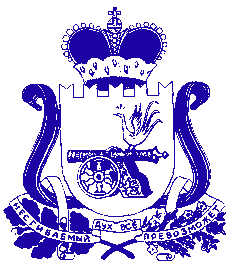 СОВЕТ ДЕПУТАТОВ  ПЕЧЕРСКОГО СЕЛЬСКОГО ПОСЕЛЕНИЯСМОЛЕНСКОГО РАЙОНА СМОЛЕНСКОЙ ОБЛАСТИРЕШЕНИЕот 28  апреля   2021 года								 № 24Об утверждении актуализированнойсхемы теплоснабжения Печерского сельского поселения Смоленского районаСмоленской области на 2022 год     В соответствии с Требованиями к порядку разработки и утверждения схем теплоснабжения, утвержденными постановлением Правительства РФ от 22.02.2012 № 154, федеральными законами от 27.07.2010 № 190-ФЗ «О теплоснабжении», от 06.10.2003 № 131-ФЗ «Об общих принципах организации местного самоуправления в Российской Федерации», руководствуясь Уставом Печерского сельского поселения Смоленского района Смоленской области, Совет депутатов Печерского сельского поселения Смоленского района Смоленской областиРЕШИЛ:1.  Утвердить актуализированную схему теплоснабжения Печерского сельского поселения Смоленского района Смоленской области на  2022 год (приложение).         3. Настоящее Решение подлежит обнародованию путем размещения на официальном сайте  администрации Печерского сельского поселения Смоленского района Смоленской области   pechersk.smol-ray.ru  в информационно-телекоммуникационной сети «Интернет».  Глава муниципального образованияПечерского  сельского поселения                                                Смоленского района Смоленской области                            Ю.Л.Митрофанов                                                                 Приложение УТВЕРЖДЕНОРешением Совета депутатов Печерского сельского поселения Смоленского района Смоленской областиот  28.04.2021г.  № 24Актуализированная схема теплоснабжения Печерского сельского поселения Смоленского района Смоленской области на 2022 год                                                                                                                                                                                             Приложение Баланс тепловой энергии на котельных на 2022 годНаименование юридического лица, в собственности/аренде у которого находится источникНаименование источника тепловой энергииПолезный отпуск тепловой энергии потребителям, ГкалНормативные  технологические потери в тепловых сетях теплоснабжающей организации, ГкалОтпуск тепловой энергии в сеть, ГкалРасход тепловой энергии на собственные нужды, ГкалВыработка тепловой энергии, Гкал МУП «Печерские коммунальные системы»214530 Смоленский район, с.Печерск, ул.Автодорожная, д.112104040492508956725656ВСЕГО21 0404 04925 08956725 656